ТЕРРИТОРИАЛЬНАЯ  ИЗБИРАТЕЛЬНАЯ   КОМИССИЯ СОВЕТСКОГО  РАЙОНА  РОСТОВСКОЙ  ОБЛАСТИ  ПОСТАНОВЛЕНИЕ07 августа 2013 г.                                                                              № 125-7ст. СоветскаяО закупке канцелярских товаров для участковых избирательных комиссий на период подготовки и проведения выборов депутатов Законодательного Собрания Ростовской области пятого созываСогласно проведенного мониторинга рынка стоимости канцелярских товаров, территориальная избирательная комиссия Советского района Ростовской области ПОСТАНОВЛЯЕТ:Канцелярские товары для участковых избирательных комиссий закупить у индивидуального предпринимателя Юрченко Юрия Алексеевича в пределах утвержденной сметы расходов на подготовку и проведения выборов депутатов Законодательного Собрания Ростовской области пятого созыва.Поручить Председателю территориальной избирательной комиссии В.В. Николаеву заключить договор с индивидуальным предпринимателем Ю.А. Юрченко на период подготовки и проведения выборов депутатов Законодательного Собрания Ростовской области пятого созыва.Председатель комиссии						В.В. НиколаевСекретарь комиссии 							Л.Н. Стригуненко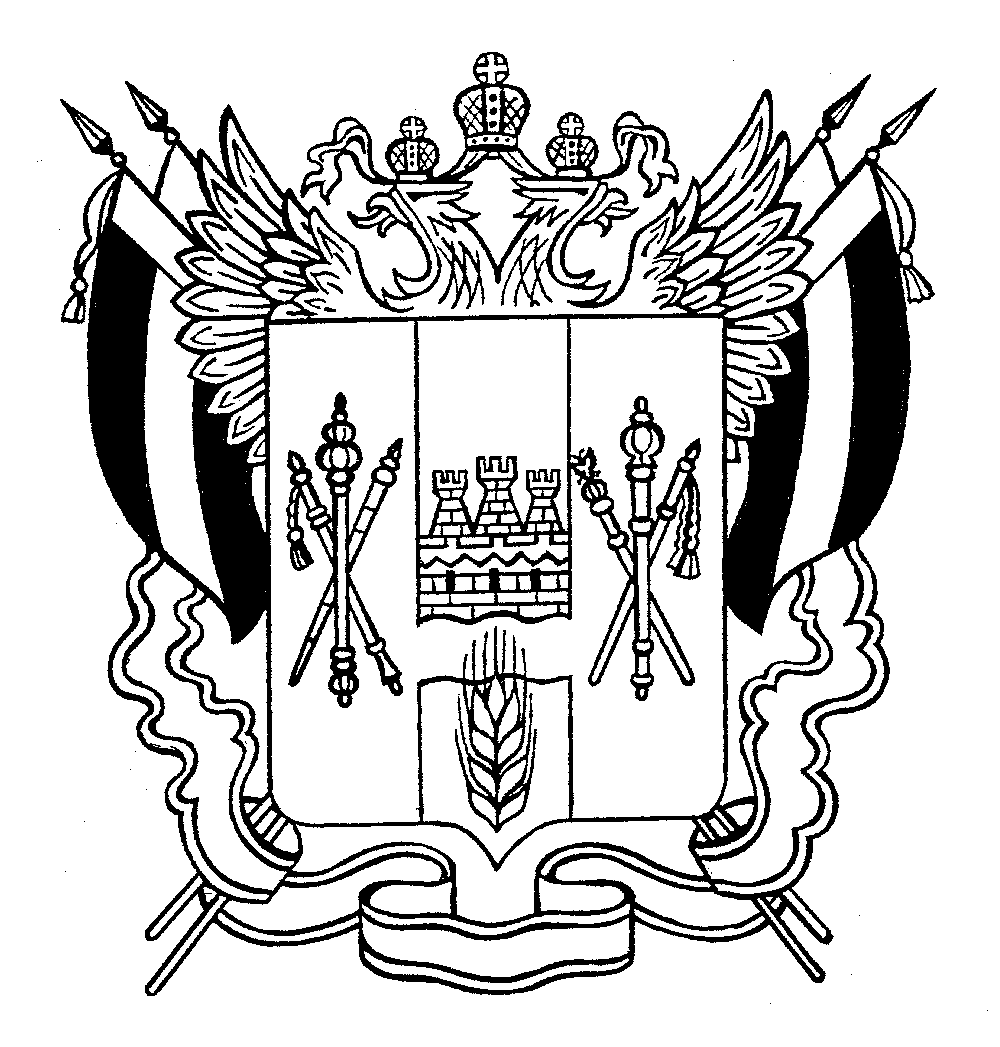 